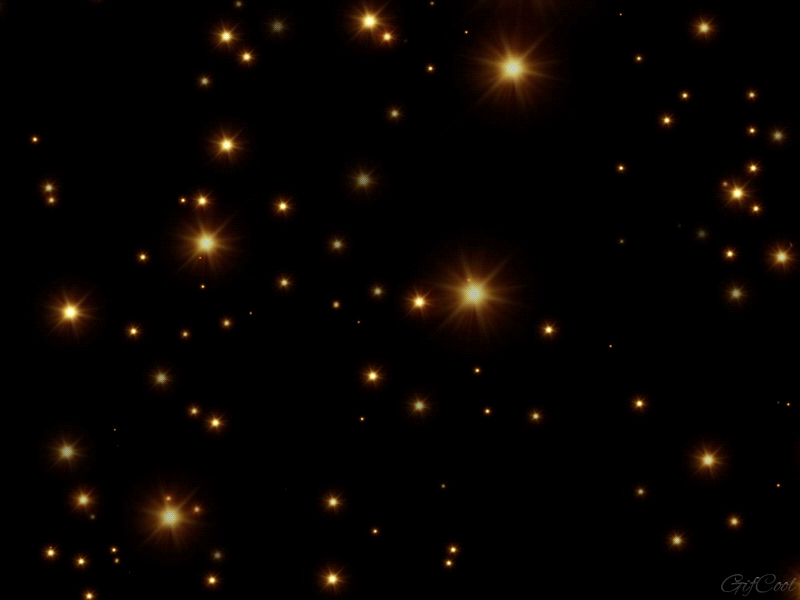 Департамент культуры Администрации города ОмскаБюджетное образовательное учреждение дополнительного образования детей«Детская школа искусств № 5» города ОмскаДирекция Международного центра развития и поддержки национальной культуры при содействии методического объединенияфестивальных и культурных  программ ООО «Золотая Сибирь»В рамках Международного проекта искусств«Золотая Сибирь – Свет талантам Земли»III Международный конкурс искусств«Золотой звездопад»(по видеозаписям)Дата проведения: с 20 по 30 октября 2018 г.Место проведения:  Россия, г. Омск,Детская школа искусств № 5, ул. Бетховена, 26III International art competition                                              «Gоld Starfall» (on video)In the framework of International project for the art«Golden Siberia – Light for the talents of  theEarth»Date from 20 to 30october 2018Location: Russia, Omsk,Children's o artschool No. 5, Beethoven street, 26ПОЛОЖЕНИЕIII Международный конкурс искусств «Золотой звездопад» проводится по  видеозаписям конкурсной  программы.К участию в конкурсе приглашаются: учащиеся  ДШИ и ДМШучащиеся и студенты средних специальных и высших учебных заведений    воспитанники детских садовучащиеся общеобразовательных школ, школ-интернатоввоспитанники  детских домов, центров детского и народного творчествапреподаватели, руководителиучастники художественной самодеятельностиЦели и задачи проведения конкурса:выявление и поддержка  талантливой молодежиукрепление международных культурных связей и развитие творческого сотрудничества сохранение культурного потенциала обществапопуляризация различных направлений и жанров  национальных культурформирование эстетического вкуса у подрастающего                                      поколения на основе традиционной народной культуры Жюри конкурсаСостав  жюри формируется  отдельно для каждой номинации оргкомитетом конкурса  из известных специалистов в области культуры и искусства,  преподавателей высших учебных  заведений.Выступления участников конкурса оцениваются по 10-балльной системе.Итогом обсуждения конкурсных выступлений является протокол заседания членов жюри.Жюри имеет право присуждать специальные дипломы и призы.Решение жюри является окончательным и не подлежит изменению!Номинации конкурса:Лучший концертмейстер Возрастные категории: 14-16 лет, 17-19 лет, 20-22 лет, от 23-25 лет, от 26 летВокал  (народный, в том числе фольклор и этнография, академический, эстрадный) Соло, ансамбли.Возрастные категории:до 7 лет, 8-9 лет, 10-11 лет, 12-13 лет, 14-15 лет, 16-17 лет, 18-20 лет, 21-25 лет, от 26 летбез ограничения возраста,учитель и ученикХоровое пение  (академическое, народное, эстрадное).Возрастные категории:младшая, средняя, старшая, взрослаяИнструментальный жанр:Фортепиано - соло, любые виды инструментальных ансамблей. Возрастные категории: до 7 лет, 8-9 лет, 10-11 лет,   12-13 лет, 14-15 лет, 16-19 лет, 20-25 лет, от 26 лет,учитель и ученикНародные инструменты - соло, ансамбли, оркестры. Возрастные категории:до 7 лет, 8-9 лет, 10-11 лет, 12-13 лет, 14-15 лет, 16-19 лет, 20-25 лет, от 26 лет, учитель и ученикСтрунно-смычковые - соло, ансамбли (дуэты, трио, квартеты и др.), оркестры. Возрастные категории: до 7 лет, 8-9 лет, 10-11 лет, 12-13 лет, 14-15 лет, 16-19 лет, 20-25 лет, от 26 лет, учитель и ученикДуховые и ударные инструменты - соло, ансамбли, оркестры. Возрастные категории:до 7 лет, 8-9 лет, 10-11 лет, 12-13 лет, 14-15 лет, 16-19 лет, 20-25 лет, от 26 лет, учитель и ученикИнструментальный  джаз (биг-бэнды, симфоджазовые оркестры, инструментальные ансамбли, солисты). Возрастные категории: до 9 лет, 10-11 лет, 12-13 лет, 14-15 лет, 16-19 лет, 20-25 лет, от 26 лет, учитель и ученикСинтезатор (соло, ансамбли). Возрастные категории: до 9 лет, 10-11 лет, 12-13 лет, 14-15 лет, 16-19 лет, 20-25 лет, от 26 лет,учитель и ученикХореография (классический, эстрадный, модерн, современный спортивный танец, бальный танец, народный, фольклорный, стилизованный, народный) - соло, ансамбли большие и малые (дуэты, трио, квартеты).Возрастные категории: до 9 лет, 10-11 лет, 12-13 лет14 -15 лет, 16-19 лет, 20-25 лет, от 26 лет, учитель и ученикВозрастная категория в ансамблях и оркестрах рассчитывается по среднему возрасту участниковПрограммные требования:Участники конкурса-солисты, ансамбли, оркестры, хоровые коллективы, выступающие в номинациях: «Вокал»,  «Хоровое пение», «Инструментальный жанр»,«Синтезатор»,«Инструментальный джаз»  исполняют на конкурсе два разнохарактерных произведения  (без ограничения времени звучания).В номинации  «Хореография» - два танцаКритерии оценок:Исполнительское мастерство        Артистичность                                   Сложность репертуараТехника исполнения                                    Оригинальность творческого замыслаТехнические требования к видеозаписям:Видеозапись принимается в форматах 4:3 или 16:9, на цифровых носителях в популярных форматах воспроизведения: AVI, DVD-видео, MPEG-2, MPEG-4, WMV. Разрешается использовать внешний микрофон (без обработки аудио-сигнала).ВНИМАНИЕ! Видеосъемка должна производиться без выключения и остановки видеокамеры, с начала и до конца  исполнения  одного произведения,  т.е. произведение исполняется без остановки и монтажа. Допускаются паузы в  записи между произведениями. Во время исполнения программы на видео должны быть видны руки, инструмент и лицо исполнителя   в зависимости от номинации. Допускается любительский формат при соблюдении всех остальных условий конкурса. В случае несоответствия видеозаписи техническим требованиям Конкурса, присланная заявка рассматриваться не будет.Мастерство участников конкурса оценивается в каждой номинации и возрастной группе.По итогам конкурса участники награждаются:Дипломами Лауреата Гран-при, Лауреата I, II, III степени, Дипломанта I, II, III степени, дипломом участника.СертификатамиПреподаватели подготовившие Лауреатов конкурса награждаются благодарственными письмами и дипломамиПо специальному решению жюри  обладатель Гран-при конкурса будет отмечен ценным подарком. Результаты конкурса будут размещены на сайте конкурса 07 ноября 2018 года. Сканированные копии дипломов будут отправлены на домашний электронный адрес или  электронный адрес учреждения участника,  указанный в заявке с 15 по 20 ноября 2018 г.При отдельном обращении в оргкомитет (после оглашения результатов) возможнаотправка оригинала диплома   почтой России c 23 ноября 2018 года. Особые условияДокументы и взносы после проведения конкурса не возвращаются! Оргкомитет конкурса оставляет за собой право на дальнейшее использованиеполученной в процессе конкурса  информации, трансляцию конкурса и его освещение на радио, телевидении, в СМИ, интернете.Оргкомитет вправе вносить вызванные объективными причинами изменения и   дополнения в программу конкурса.Оплату всех расходов за участие в конкурсе берут на себя сами участники.Оргкомитет не несет ответственности перед  участником  за  утрату документов, других  материалов и любой ущерб, наступивший вследствие действий,     предпринятых  самим       участником или третьей стороной. Организатор конкурса не несёт ответственности за невыполнение возложенныхобязательств по организации и проведению конкурса вследствие непредвиденных чрезвычайных обстоятельств: эпидемии, пожара, наводнения и других обстоятельств.Условия участия в конкурсе:Заявка участника конкурса установленного образца. Видеозапись конкурсной программы.Ксерокопия свидетельства о рождении, паспорта. (Для солистов)Ксерокопия квитанции об оплате организационного взносаДля отправки видеозаписи необходимо загрузить заархивированную папку с файлами исполняемых произведений с помощью сервисов http://files.mail.ru/ или https://disk.yandex.ru/Ссылка для скачивания файлов отправляется вместе с заявкой на электронный адрес оргкомитета конкурса  goldstarfall54@gmail.comВнимание!Конкурсные документы принимаются только единым  пакетом!Организационный взнос за участие в конкурсе  составляет:900 рублей за каждого солиста400 рублей за каждого участника ансамбля (количество участников в ансамбле – до 5 человек)300рублей за каждого участника ансамбля (количество участников ансамбля от  6 до 14 человек)200 рублей за каждого участника ансамбля, оркестра (количество участников от 15 человек)Участие в нескольких номинациях оплачивается участниками отдельноПолучение оргкомитетом заявки на участие в конкурсе и квитанции о перечислении  организационного взноса  рассматривается как согласие со всеми условиями конкурса.Организационный взнос за все номинации необходимо перечислить на счет Оргкомитета конкурса. Реквизиты:ООО «Золотая Сибирь»Р/С  40702810202600246584ИНН 5505210143    КПП 550501001 БИК 045209777КОР.СЧЕТ 30101810000000000777 Филиал «Омский» АО «ОТП Банк» г.ОмскВозможны любые формы перечисления организационного взноса:по безналичному расчёту и наличный расчёт в банке.Заявки и видеоматериалы с ксерокопией квитанции  взноса необходимоотправитьдо  20 октября 2018 года на е-mail оргкомитета конкурса: goldstarfall54@gmail.comКонтактные телефоны: 8-962-032-55-50, 8-913-147-93-15, 8-965-985-42-02 (с 07-00 до 19-00 по московскому времени)Сайт конкурса: www.goldensiberia.comБланк заявки расположен на следующей странице.III  Международный  конкурс  искусств «Золотой  звездопад»Россия, город Омск, 2018г.ЗАЯВКАНоминация (инструмент)  __________________________________________________________Возрастная  категория_____________________________________________________________Ф.И.О. участника,  контактный телефон, e-mail_________________________________________________________________________________________________________________________Дата рождения_____________________________________________________________________Название коллектива________________________________________________________________Название  учреждения, которое представляет коллектив или участник_____________________________________________________________________________________________________индекс, адрес учреждения, e-mail__________________________________________________________________________________Ф.И.О. руководителя  учреждения. Контактный телефон, e-mail.___________________________________________________________________________________________________________Ф.И.О. преподавателя (руководителя)  участника. Контактный телефон, e-mail.___________________________________________________________________________________________Ф.И.О. концертмейстера_____________________________________________________________Конкурсная  программа:  1)  Автор _________________________________________________                        название произведения__________________________________________________	2) Автор _________________________________________________                        название произведения _________________________________________________Ссылка для скачивания видео (если видео загружено на  http://files.mail.ru/  или   https://disk.yandex.ru/)___________________________________________________Количественный состав участников____________________________________Подпись________________________	Дата_______________________